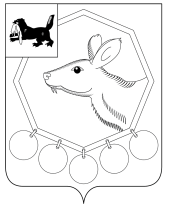                                          РОССИЙСКАЯ ФЕДЕРАЦИЯ                                            ИРКУТСКАЯ ОБЛАСТЬ     КОНТРОЛЬНО-СЧЕТНАЯ ПАЛАТА МУНИЦИПАЛЬНОГО ОБРАЗОВАНИЯ «БАЯНДАЕВСКИЙ РАЙОН»«19»   февраля  2014 г.                                                                                                          № 1                           УТВЕРЖДАЮПредседательКонтрольно-счетной палатыДамбуев Ю.Ф.«19» февраля 2014 г.ОТЧЕТО РЕЗУЛЬТАТАХ КОНТРОЛЬНОГО МЕРОПРИЯТИЯ         «Проверка законного и результативного (эффективного и экономного) использования средств, выделенных на реализацию мероприятий перечня проектов народных инициатив за 2013 год»   (наименование контрольного мероприятия)1.Основание для проведения контрольного мероприятия: План работы прокуратуры Баяндаевского района на 2014 год, поручение прокуратуры Баяндаевского района о выделении специалиста для проведения проверки от 16.01.2014 №7-19.2.Предмет контрольного мероприятия: Бюджетные средства выделенные на реализацию мероприятий перечня проектов народных инициатив за 2013 год.3. Объект (объекты) контрольного мероприятия: администрация муниципального образования «Гаханы».4. Срок проведения контрольного мероприятия: 20 января – 19 февраля 2014г.5. Цель контрольного мероприятия: Проверка соблюдения законодательства при использовании средств областного и местных бюджетов. 6. Проверяемый период деятельности: 2013 год.7. Краткая  характеристика  проверяемой  сферы  формирования  и использования муниципальных средств и деятельности объектов проверки:    Полное наименование: Администрация муниципального образования «Гаханы». Краткое наименование: Администрация МО «Гаханы».Юридический адрес: 669128, Иркутская область, Баяндаевский район, д. Бадагуй, ул. Трактовая, № 3.Почтовый адрес: 669128, Иркутская область, Баяндаевский район, д. Бадагуй, ул. Трактовая, № 3.Администрация МО «Гаханы» имеет следующие реквизиты: ИНН 8502003218 КПП 850201001, ОГРН 1068506001024.Проверка проведена с ведома главы администрации МО «Гаханы» Михайлова Юрия Георгиевича. В проверяемом периоде у администрации поселения имелся лицевой счет №04343014380  в Управлении Федерального Казначейства по Иркутской области для учета средств муниципального бюджета.   8. По результатам контрольного мероприятия установлено следующее:  Законом Иркутской области от 11.12.2012 №139-оз «Об областном бюджете на 2013 год и на плановый период 2014 и 2015 годов» (далее – Закон №139-оз) муниципальному образованию «Гаханы» (далее МО «Гаханы») предусмотрены бюджетные ассигнования в ведомственной структуре расходов областного бюджета на 2013 год по коду бюджетной классификации: главе 831,  разделу 14 «Межбюджетные трансферты общего характера бюджетам субъектов Российской Федерации и муниципальных образований», подразделу 03 «Прочие межбюджетные трансферты общего характера», целевой статье 593 00 00 «Реализация мероприятий перечня проектов народных инициатив», виду расходов 521  «Субсидии, за исключением субсидий на софинансирование объектов капитального строительства государственной и муниципальной собственности» в сумме 245,1 тыс. руб.       Постановлением Правительства Иркутской области от 14.05.2013 N 186-пп  утвержден порядок предоставления в 2013 году из областного бюджета бюджетам городских округов, муниципальных районов и поселений Иркутской области субсидий в целях софинансирования расходов, связанных с реализацией мероприятий перечня проектов народных инициатив (далее Порядок 186-пп).      По реализации мероприятий перечня проектов народных инициатив в 2013 году согласно протокола сельского схода жителей МО «Гаханы» от 02.05.2013г. определены следующие проекты:- приобретение стройматериала для сельского Дома Фольклора.Министерством экономического развития Иркутской области (далее Министерство экономического развития) уведомлением по расчетам между бюджетами от 06.05.2013 №6981 до получателя бюджетных средств (МО «Гаханы») доведены бюджетные ассигнования в сумме 245,10 тыс. руб. В соответствии с частью 1 и 2 статьи 86 Бюджетного кодекса РФ был принят муниципальный правовой акт определяющий расходные обязательства по реализации мероприятий перечня проектов народных инициатив в 2013 году в муниципальном образовании «Гаханы» - постановление главы МО «Гаханы» №29-1 от 14.05.2013г. «Об одобрении перечня проектов народных инициатив на территории МО «Гаханы».  Однако в реестре расходных обязательств МО «Гаханы» на 2013 год постановление главы МО «Гаханы» №29-1 от 14.05.2013г. «Об одобрении перечня проектов народных инициатив на территории МО «Гаханы» не указано, таким образом оценка объемов бюджетных ассигнований указанных в реестре расходных обязательств, была произведена путем увеличения общей суммы по соответствующим разделам и подразделам бюджетной классификации.Решением Думы МО «Гаханы» от 17.06.2013 №116  «О внесении изменений и дополнений в бюджет МО «Гаханы» на 2012 год» предусмотрено поступление по коду доходов бюджетной классификации 2 02 02999 10 0000 151 «Прочие субсидии бюджетам поселений» (с учетом средств на реализацию проектов народных инициатив) на сумму 2173,4 тыс. руб. и распределение бюджетных ассигнований в том числе по реализации проектов народных инициатив по коду функциональной статьи расходов бюджетной классификации:- (РП) 0104 «Функционирование местных администраций», (ЦСР) 0020400 «Центральный аппарат», виду расходов (ВР) 500 «Выполнение функций местного самоуправления» в сумме 2076,23 тыс. руб.В соглашении, заключенном между Министерством экономического развития Иркутской области (далее – Министерство экономического развития) и администрацией МО «Гаханы» от 03.07.2013г. №62-57-681/3-4 (далее – Соглашение №62-57-681/3-4) о предоставлении в 2013 году из областного бюджета бюджетам городских округов, муниципальных районов и поселений Иркутской области субсидий в целях софинансирования расходов, связанных с реализацией мероприятий перечня проектов народных инициатив, определен следующий перечень проектов: - приобретение стройматериала для сельского Дома Фольклора в д. Бадагуй.В муниципальном образовании «Гаханы» имелась потребность в реализации проектов народных инициатив определенных на 2013 год.Земельный участок на который решением схода граждан было определено использовать средства по реализации мероприятий перечня проектов народных инициатив 2013 года состоит в реестре собственности муниципального образования «Гаханы», имеется свидетельство о государственной  регистрации права №38 АД 516850 от 19.09.2011г. Финансирование Субсидии в 2013 году из областного бюджета осуществлено в полном объеме платежным поручением №909  от 25.07.2013 на сумму 245,1 тыс. руб. Софинансирование за счет средств местного бюджета было произведено платежным поручением №5457942 от 18.07.2013г. на 2,5  тыс. руб.  Таким образом, условия софинансирования, установленные п. 8 Порядка №186-пп, соблюдены (2,5 тыс. руб. или не менее 1 процента). В результате были произведены следующие приобретения:- шифер семиволновый -  130 шт., гвозди 4,0x100 - 20 кг, гвозди 4,0x120 – 15 кг на 33500 руб. у ИП Бадлеевой Н.Р. согласно товарной накладной №70 от 13.11.2013г. на 33500 руб. оплачено платежным поручением №6164998 от 12.11.2013г. на 33500 руб.;- пиломатериал объемом 10 куб. м. на 40000 руб. у ИП  главы КФХ Павлова Э.Н.  согласно договора о поставке пиломатериала от 04.06.2013г. на 40000 руб., счета №10 от 16.07.2013г. на 40000 руб., товарной накладной №10 от 18.07.2013г. на 40000 руб. оплачено  платежным поручением №5457942 от 18.07.2013г. на 2500  руб., платежным поручением №5686463 от 28.08.2013г. на 37500 руб.;- стройматериал (оцилиндрованное бревно) объемом 18 куб. м. на 99000 руб. у ИП главы КФХ Павлова Э.Н. согласно счета №12 от 02.09.2013г. на 99000 руб., товарной накладной №12 от 03.09.2013г. на 99000 руб. оплачено  платежным поручением №5720787 от 03.09.2013г. на 99000 руб.;- окна ПВХ 1200x1500 – 4 шт., окна ПВХ 900x500 4 шт., ВО-1 - 9,6 шт., НШ-1 - 5,2 шт., ПД-200 - 5,2 шт., ПР-42x5 - 8,0 шт., КТ-30 – 8 шт., ПДТ-пвх – 8 шт., панель откосная Саянская 48 шт., SPLAST – 48,0 шт., НШ-2 – 19,6 шт., итого с учетом  стоимости доставки 49666,01 руб. у ИП «Стрекаловский А.А.» оплачено платежным поручением №6107197 от 31.10.2013г. на 49666,00 руб.;- теплоизоляция Феникс (1400x1200x50) – 9шт., фанера хвойная ACA 9vv 2/3 1220x2440 НШ (Братск), гвозди 4,0x 100 – 1,3 кг итого на 11434 руб. у ИП Бадлеева Н.Р. оплачено платежным поручением №6297187 от 29.11.2013г. на 11434 руб.      - дверное полотно – 3 шт. на 17000 руб. у ИП Русакова Г.Б. согласно счета №15 от 04.09.2013г. на 17000 руб., счета фактуры №16 от 05.09.2013г. на 17000 руб., товарной накладной №12 от 04.09.2013г. на 17000 руб. оплачено платежным поручением №5736353 от 05.09.2013г. на 17000 руб.  При размещении заказов на поставки товаров, на оказание работ и услуг в ходе реализации проектов народных инициатив в муниципальном образовании  «Гаханы» нарушений п. 14 ст. 55 Федерального закона Российской Федерации от 21.07.2005 №94-ФЗ «О размещении заказов на поставки товаров, выполнение работ, оказание услуг для государственных и муниципальных нужд» не установлено. Расходы на реализацию мероприятий перечня проектов народных инициатив за 2013 год в муниципальном образовании «Гаханы» были произведены по соответствующим кодам классификации операций сектора государственного управления.  Приобретенный строительный материал в составе:  шифер семиволновый -  130 шт., гвозди 4,0x100 - 20 кг, гвозди 4,0x120 – 15 кг, пиломатериал объемом 10 куб. м. на 40000 руб.; стройматериал (оцилиндрованное бревно) объемом 18 куб. м.; теплоизоляция Феникс (1400x1200x50) – 9шт., фанера хвойная ACA 9vv 2/3 1220x2440 НШ (Братск) – 6 шт., гвозди 4,0x 100 – 1,3 кг, дверное полотно – 3 шт. находятся на хранении в муниципальном унитарном предприятии «Гаханы» на основании договоров ответственного хранения: №1 от 29.08.2013г., №3 от 13.11.2013г., №4 от 21.11.2013г., №5 от 25.11.2013г.  Окна ПВХ в количестве 8 штук и комплектующие к ним находятся на хранении у ИП Стрекаловского А.А. согласно договора ответственного хранения №2 от 09.10.2013г. По приобретениям произведенным за счет средств по реализации мероприятий перечня проектов народных инициатив на 2013 год в муниципальном образовании «Гаханы» имеются необходимые первичные документы, а также имеется соответствующее отражение в регистрах бухгалтерского учета. 9. Выводы: Поставленные цели проектов народных инициатив на 2013 год в муниципальном образовании «Гаханы» достигнуты, что свидетельствует об эффективном использовании бюджетных средств. В реестре расходных обязательств МО «Гаханы» на 2013 год муниципальный правовой акт определяющий расходные обязательства по реализации мероприятий перечня проектов народных инициатив в 2013 году в муниципальном образовании «Гаханы» - постановление главы МО «Гаханы» №29-1 от 14.05.2013г. «Об одобрении перечня проектов народных инициатив на территории МО «Гаханы» не указано.10. Предложения: 1. Направить представление в адрес главы администрации МО «Гаханы» о соблюдении в дальнейшей деятельности бюджетного законодательства.11. Приложения:Перечень законов и иных нормативных правовых актов, исполнение которых проверено в ходе контрольного мероприятия:Бюджетный кодекс Российской Федерации.Федеральный закон от 06.10.2003 №131-ФЗ «Об общих принципах организации местного самоуправления». Постановление Правительства Иркутской области от 14.05.2013 N 186-пп  утвержден порядок предоставления в 2013 году из областного бюджета бюджетам городских округов, муниципальных районов и поселений Иркутской области субсидий в целях софинансирования расходов, связанных с реализацией мероприятий перечня проектов народных инициатив.Федеральный закон Российской Федерации от 21.07.2005 №94-ФЗ «О размещении заказов на поставки товаров, выполнение работ, оказание услуг для государственных и муниципальных нужд».Председатель КСП МО «Баяндаевский район»                                                        Дамбуев Ю.Ф.Инспектор                                                                                   Борхонов А.М.   